DRAKIÁDA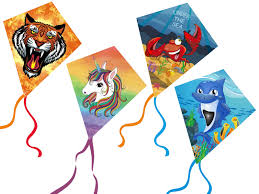 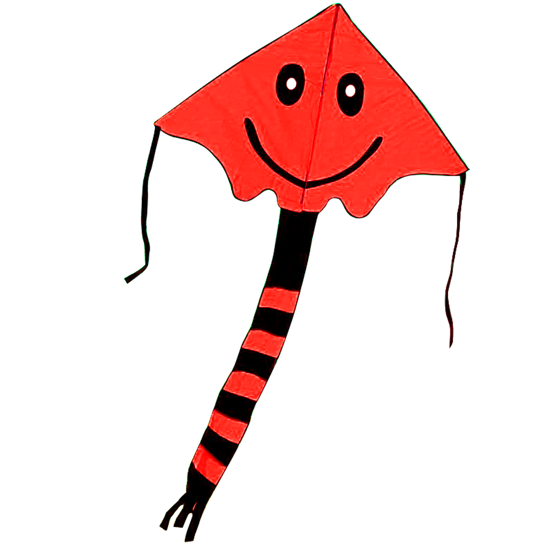 V Radovesnicích na KbelandĚ  1.ŘÍJNA  2022       Od 15:00hodZábavné odpoledne pro všechny, kteří si chtějí zpříjemnit podzimní sobotu.S sebou létajícího draka a dobrou náladu Všechny děti s draky budou odměněny 